คำแนะนำขอขอบคุณที่เลือกทำธุรกิจกับเรา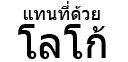 วันที่ถึงจัดส่งไปยังปริมาณคำอธิบายราคาต่อหน่วยผลรวมผลรวมย่อยภาษีขายการจัดส่งและการจัดการยอดรวมที่ต้องชำระภายใน 